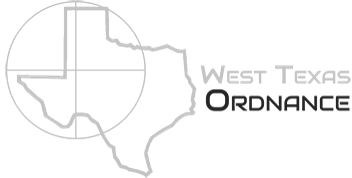 Employment ApplicationApplicant InformationEducationReferencesPlease list three professional references.Previous EmploymentMilitary ServiceDisclaimer and SignatureI certify that my answers are true and complete to the best of my knowledge. If this application leads to employment, I understand that false or misleading information in my application or interview may result in my release.Notification and Authorization to Release Criminal
Information for Employment PurposesNotificationThe position for which I am being considered requires me to consent to a criminal background check as a condition of employment.  This check includes the following:  Criminal history reference searches for felony and misdemeanor convictions at the county and federal levels of every jurisdiction where I currently reside or where I have resided during the past 7 years; and sex offender registry searches at the county and federal levels in every jurisdiction where I currently reside or where I have resided.AuthorizationI hereby authorize WEST TEXAS ORDNANCE, INC. to conduct the criminal background check described above.  In connection with this, I also authorize the use of law enforcement agencies and/or private background check organizations to assist WEST TEXAS ORDNANCE, INC. in collecting this information.  I also am aware that records of arrests on pending charges and/or convictions are not an absolute bar to employment.  Such information will be used to determine whether the results of the background check reasonably bear on my trustworthiness or my ability to perform the duties of my position in a manner which is safe for WEST TEXAS ORDNANCE, INC. customers, and employees.Position(s) Applied for:										Please print (for identification purposes):Full Legal Name:														First				Middle			LastOther Names You Have Used in Past Seven Years:						Current Address:											Previous Address (most recent):									Addresses in the 7 years prior to completing this authorization:					Phone Number:					Alternate Phone Number:			Date of Birth:						Gender:  Female		Male					Month/Day/YearSocial Security Number:				Driver’s License #						State of Driver’s License		Signature:_____________________________	Date:________________Full Name:Date:LastFirstM.I.Address:Street AddressApartment/Unit #CityStateZIP CodePhone:EmailDate Available:Social Security No.:Desired Salary:$Position Applied for:Are you a citizen of the ?YESNOIf no, are you authorized to work in the U.S.?YESNOHave you ever worked for this company?YESNOIf yes, when?Have you ever been convicted of a felony?YESNOIf yes, explain:High School:Address:From:To:Did you graduate?YESNODiploma::College:Address:From:To:Did you graduate?YESNODegree:Other:Address:From:To:Did you graduate?YESNODegree:Full Name:Relationship:Company:Phone:Address:Full Name:Relationship:Company:Phone:Address:Address:Full Name:Relationship:Company:Phone:Address:Company:Phone:Address:Supervisor:Job Title:Starting Salary:$Ending Salary:$Responsibilities:From:To:Reason for Leaving:May we contact your previous supervisor for a reference?YESNOCompany:Phone:Address:Supervisor:Job Title:Starting Salary:$Ending Salary:$Responsibilities:From:To:Reason for Leaving:May we contact your previous supervisor for a reference?YESNOCompany:Phone:Address:Supervisor:Job Title:Starting Salary:$Ending Salary:$Responsibilities:From:To:Reason for Leaving:May we contact your previous supervisor for a reference?YESNOBranch:From:To:Rank at Discharge:Type of Discharge:If other than honorable, explain:Signature:Date: